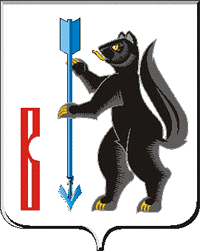 РОССИЙСКАЯ ФЕДЕРАЦИЯСВЕРДЛОВСКАЯ ОБЛАСТЬДУМА ГОРОДСКОГО ОКРУГА ВЕРХОТУРСКИЙРЕШЕНИЕот «09» декабря  2020 г. №58г. ВерхотурьеРассмотрев заключение комиссии по подготовке проекта правил землепользования и застройки  городского округа Верхотурский  от 03.12.2019 г., заключение комиссии по подготовке проекта правил землепользования и застройки  городского округа Верхотурский  от 30.01.2020 г.,  протокол публичных слушаний от 22.11.2019 г., протокол публичных слушаний от 27.01.2020 г. руководствуясь ст.28 Федерального закона от 06.10.2003г. № 131-ФЗ «Об общих принципах организации местного самоуправления в Российской Федерации», статьями 31,32,33 Градостроительного кодекса Российской Федерации, статьей 21 Устава городского округа Верхотурский, Дума городского округа ВерхотурскийРЕШИЛА:1. Внести  в Правила землепользования и застройки городского округа Верхотурский, утвержденных Решением Думы городского округа Верхотурский от 07.07.2010 г. № 39 (в редакции решения от 27.11.2013 г. № 66, от 13.07.2016 г. № 40, от 08.02.2017 г. № 2, от 22.03.2017 г. №13, от 22.03.2017 г. №14, от 06.12.2017 г. №69, от 09.06.2018 № 27, от 25.07.2018 г. № 33, от 24.10.2018 г. №55, от 19.07.2019 г. № 30, от 03.10.2019 г. № 13, от 12.12.2019 г. № 32, от 05.02.2020 г. № 2, от 05.08.2020 г. № 40, от 14.10.2020 г. №48) изменения в части:изменения части границы территориальной зоны застройки малоэтажными жилыми домами секционного и блокированного типов (индекс «Ж-2») и отнесения  земельного участка по адресу: Свердловская область, городской округ Верхотурский,  город Верхотурье, улица Карла Маркса, 8  к зоне  застройки индивидуальными жилыми домами (индекс «Ж-1»);изменения части границы территорий озеленения общего пользования (индекс «ТОП-2»), границы территориальной зоны рекреационно-ландшафтных территорий (индекс «Р-1»)  и отнесения земельного участка по адресу: Свердловская область, городской округ Верхотурский,  город Верхотурье, улица Космонавтов, 9  к зоне водообеспечивающих  объектов  инженерной   инфраструктуры (индекс «И-1»);изменения части границы территориальной зоны застройки малоэтажными жилыми домами секционного и блокированного типов (индекс «Ж-2»)  и отнесения земельного участка по адресу: Свердловская область, городской округ Верхотурский,  город Верхотурье, улица Парковая 6, строение 1   к зоне водообеспечивающих  объектов  инженерной   инфраструктуры (индекс «И-1»);изменения части границы территориальной  зоны рекреационно-ландшафтных территорий (индекс «Р-1») и отнесения земельного участка по адресу: Свердловская область, городской округ Верхотурский, 0,81 км. северо-восточнее земельного участка с кадастровым номером 66:09:0401007:1, к зоне водоотводящих объектов инженерной инфраструктуры (индекс «И-2»);изменения части границы сельскохозяйственных угодий в составе земель сельскохозяйственного назначения (индекс «СХ») и отнесения к  зоне объектов размещения отходов агропромышленного   комплекса (индекс «С-4»)  в городском округе Верхотурский Свердловской области;изменения части границы территориальной зоны застройки индивидуальными жилыми домами (индекс «Ж-1») и отнесения земельного участка по адресу: Свердловская область, городской округ Верхотурский, поселок  Привокзальный, ул. Чапаева, 29б к зоне производственных объектов III класса санитарной опасности (индекс «П-2»); изменения части границы территориальной зоны спортивных и спортивно-зрелищных сооружений (индекс «О-3»), части территории общего пользования (улицы, дороги, площади) (индекс «ТОП-1»)  и отнесения к территории озеленения общего пользования (индекс «ТОП-2») по улице Малышева города Верхотурье.2. Утвердить графическое изображение фрагмента карты градостроительного зонирования городского округа Верхотурский с учетом изменений, внесенных  пунктом 1 настоящего решения (Приложение).3. Настоящее Решение вступает в силу со дня его официального опубликования.4. Опубликовать настоящее Решение в  информационном бюллетене «Верхотурская неделя» и официальном сайте городского округа Верхотурский.5. Контроль за исполнением настоящего Решения возложить на комиссию по жилищно-коммунальному хозяйству, природопользованию, благоустройству и развитию территории муниципального образования Думы городского округа Верхотурский.            Глава   городского округа Верхотурский	  А.Г. Лиханов                  ПредседательДумы городского округа Верхотурский	И.А. КомарницкийО внесении изменений в Правила землепользования и застройки    городского округа Верхотурский, утвержденные Решением Думы городского округа Верхотурский от 07.07.2010 г. № 39 «Об утверждении Правил землепользования и застройки городского округа Верхотурский»